„Hettich“ pristato naujus produktus parodoje „Interzum 2023“.Gaukite nemokamus bilietus dabarPagaliau vėl paroda “Interzum”! Ir Hettich jaudulys dėl to vargu ar galėtų būti didesnis. Baldų furnitūros gamintojas nekantrauja pristatyti savo naujoves ir kviečia parodos lankytojus gegužės 9-12 dienomis į Hettich pasaulį 8.1 salės C31/B40 stende. Jau dabar Hettich pateikia daug informacijos apie šią parodą savo internetinėse svetainėse, kur susidomėję parodos lankytojai gali gauti nemokamus bilietus apsilankymui parodoje.
 Jaudulys auga, nes „Hettich“ vėl su džiaugsmu pristatys naujus produktus parodoje „Interzum 2023“. Tiek galima pasakyti iš anksto: Kelno paroda lankytojams suteiks visiškai naujų galimybių patirti „Hettich“ baldų furnitūros teikiamus privalumus ir atrasti magiškus įrengimo sprendimus tiek virtuvės, miegamojo ir vonios kambario, tiek gyvenamųjų erdvių, darbo vietų ir lauko balduose.Speciali parodos zona „Hettich“ stende demonstruos pramonės išskirtinumą. Bus galima pamatyti ateities baldų pramonės apdirbimo ir surinkimo mechanizmus. Su naujovėmis ir specialiai pritaikytais paslaugų pasiūlymais, „Hettich“ parodoje „Interzum 2023“ save pristato kaip pirmaujantį baldų pramonės, gamintojų ir prietaisų gamintojų partnerį. “It’s all in Hettich".Ir tai taip pat yra „Hettich“ serviso dalis: parodos lankytojai dabar gali gauti savo asmeninį kupono kodą adresu https://interzum.hettich.com, kuris suteiks Jiems nemokamą įėjimą į parodą „Interzum 2023“ Kelno mieste. Ši „Hettich“ kuponų akcija galioja iki gegužės 12 d. Daugybė informacijos, idėjų ir pasiūlymų internetinėje svetainėje, sužadins Jūsų norą apsilankyti parodoje „Interzum 2023“. Tai dar viena priežastis, kodėl verta sekti „Hettich“ informaciją internete. Ir jau gegužės mėnesį Kelne galėsite pamatyti ir patirti visas „Hettich“ naujoves.Išsamią informaciją galima atsisiųsti iš svetainės www.hettich.com pasirinkus meniu „Press“.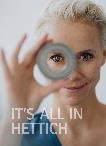 062023_aParoda “Interzum 2023”, salė 8.1, stendas C31/B40, čia parodos lankytojai kartos: “it's all in Hettich” Nuotrauka: Hettich.Apie ”Hettich””Hettich“ buvo įkurta 1888 m. ir šiandien yra viena didžiausių ir sėkmingiausių baldų furnitūros gamintojų pasaulyje. Maždaug 8000 darbuotojų beveik 80 šalių dirba kartu siekdami tikslo: sukurti pažangias baldų technologijas. Tuo pagrindu “Hettich“ įkvepia žmones visame pasaulyje ir yra pažangus baldų pramonės, baldų gamintojų ir prekybos partneris. „Hettich“ prekės ženklas yra nuoseklių vertybių sinonimas: kokybė ir naujovės. Už patikimumą ir artumą klientams. Nepaisant savo dydžio ir tarptautinės reikšmės, „Hettich“ išliko šeimos verslu. Nepriklausoma nuo investuotojų, įmonės ateitis formuojama laisvai, humaniškai ir tvariai. www.hettich.com